COMMUNIQUÉ DE PRESSE 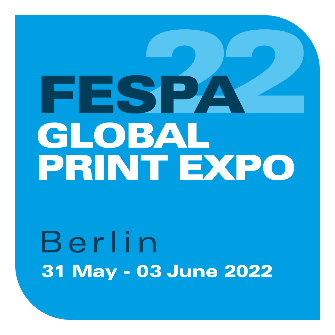 9 mai 2022À QUATRE SEMAINES DE LA FESPA GLOBAL PRINT EXPO 2022, L’INDUSTRIE DE L’IMPRESSION SE PRÉPARE À RELANCER SON ACTIVITÉ Les événements de Berlin se dérouleront hors de toute restriction sanitaire liée à la COVID-19.Les salons FESPA Global Print Expo et European Sign Expo 2022 ouvriront leurs portes dans quatre semaines au Messe Berlin, en Allemagne, et marqueront la reprise d’activité des entreprises du secteur de l’impression spécialisée et de la signalétique. 340 fournisseurs internationaux se sont désormais engagés à être présents sur ces salons, dont de nombreux acteurs clés du secteur qui n’avaient pas pu participer à l’édition 2021, notamment Epson, Fujifilm, HP, MHM et M&R.  « L’enthousiasme va croissant à l’approche de l’événement, et la récente annonce de la levée des restrictions liées à la COVID-19 sur les sites allemands a suscité une nouvelle vague d’intérêt de la part des exposants » commente Michael Ryan, responsable de FESPA Global Print Expo. « Avec 340 exposants confirmés, le nombre d’entreprises présentes à Berlin aura quasiment doublé par rapport à l’édition de l’année dernière à Amsterdam, et les visiteurs peuvent être assurés de trouver les produits et solutions commerciales dont ils ont besoin pour alimenter leur reprise et leur croissance. »De nombreux exposants annoncent le lancement de nouvelles technologies et consommables comme l’imprimante jet d’encre LED hybride Jeti Tauro H3300 HS et l’imprimante à sublimation Avinci CX3200 d’Agfa, le film d’emballage imprimable numériquement sans PVC d’Avery Dennison, la nouvelle imprimante GTXPro, qui vient compléter la gamme d’équipements industriels pour l’impression directe sur vêtements GTX de Brother, la nouvelle imprimante textile industrielle d’entrée de gamme Reggiani Terra Silver d’EFI, et la série d’imprimantes jet d’encre grand format 330 Series de Mimaki. Durst, Canon, EFKA, Fujifilm et bien d’autres fabricants ont également annoncé la sortie de nouvelles générations de produits et de technologies à l’occasion du salon.Consultez la liste complète des exposants sur la page : https://www.fespaglobalprintexpo.com/why-visit/exhibitor-list Les visiteurs pourront profiter d’un programme complet d’événements en présentiel, dont la toute nouvelle zone de conférence Sustainability Spotlight (Gros plan sur la durabilité), la galerie d’applications du pavillon des associations, le salon Printeriors dédié à la décoration intérieure et l’événement d’habillage de véhicules Wrap Masters.Les restrictions imposées au secteur de l’événementiel par la pandémie de COVID-19 ont été levées au 1er avril 2022 en Allemagne. Les événements en présentiel proposés à la FESPA de Berlin pourront ainsi se dérouler sans limitation du nombre de visiteurs ni jauge, et la distanciation sociale ainsi que le port du masque ne seront plus obligatoires. Suite à la levée des restrictions imposées au secteur allemand de l’événementiel par la pandémie de COVID-19, il n’y a désormais plus d’exigences de tests ou de contrôles pour accéder au parc des expositions (Messe) de Berlin ou à la FESPA. Les participants ne doivent plus attester qu’ils sont vaccinés, récemment remis ou en possession d’un test négatif pour accéder au salon.« L’absence de restrictions sanitaires et la présence d’exposants de première classe nous permettront d’offrir de nouveau le niveau d’accueil attendu par les professionnels de l’impression et de la signalisation lors d’un événement FESPA », conclut Michael Ryan. « Notre communauté accueille la reprise des manifestations en présentiel avec beaucoup d’enthousiasme et cela se reflète dans les pré-inscriptions. L’ambiance est bonne, les participants ont soif d’innovation et de liens, et nous sommes impatients de contribuer, avec cet événement, au nouvel élan du secteur de l’impression. »      Pour des renseignements généraux et les dernières informations relatives aux mesures sanitaires et à la sécurité sur le salon, consultez la page https://www.messe-berlin.de/en/visitors/allgemeine-informationen/. Retrouvez les dernières mises à jour relatives aux voyages sur https://www.auma.de/en/exhibit/legal-matters/entry-requirements.  Pour en savoir plus sur la FESPA Global Print Expo 2022 et vous inscrire, rendez-vous sur : https://www.fespaglobalprintexpo.com/. L’événement est accessible gratuitement aux membres des associations nationales de la FESPA ou de FESPA Direct. Le billet d’entrée est au prix de 50 € pour les non-membres. La pré-inscription est possible avant le 25 mai avec le code FESM232.FINNotes aux rédacteurs*Le nombre d’exposants et les réglementations sanitaires sont corrects à l’heure de la diffusion du présent communiqué de presse.Pour entrer en Allemagne, cependant, les visiteurs devront présenter un schéma vaccinal complet, une attestation de rétablissement récent ou un test négatif à la COVID-19. Les visiteurs du salon peuvent trouver de plus amples informations sur les voyages vers l’Allemagne ici : https://www.auma.de/en/exhibit/legal-matters/entry-requirementsÀ propos de la FESPA Etablie en 1962, FESPA est une fédération à d’associations d’imprimeurs et de sérigraphes. Elle organise également des expositions et des conférences dédiées aux secteurs de la sérigraphie et de l’impression numérique. FESPA a pour vocation de favoriser l’échange de connaissances dans ces domaines avec ses membres à travers le monde, tout en les aidant à faire prospérer leurs entreprises et à s’informer sur les derniers progrès réalisés au sein de leurs industries qui connaissent une croissance rapide. FESPA Profit for Purpose 
Profit for Purpose est le programme de réinvestissement de la FESPA qui tire parti des bénéfices tirés des événements de la FESPA pour aider la communauté mondiale de l’impression spécialisée à atteindre une croissance durable et rentable grâce à quatre piliers essentiels : l’éducation, l’inspiration, l’expansion et la connexion. Le programme fournit des produits et services de haute qualité aux imprimeurs du monde entier, notamment des études de marché, des formations, des sommets, des congrès, des guides et des articles pédagogiques, en plus de soutenir des projets de base dans les marchés en voie de développement. Pour de plus amples informations, consultez le site www.fespa.com/profit-for-purpose. Prochains salons de la FESPA :FESPA Global Print Expo 2022, 31 Mai – 3 Juin 2022, Messe Berlin, Berlin, GermanyEuropean Sign Expo 2022, 31 Mai – 3 Juin 2022, Messe Berlin, Berlin, GermanyFESPA Mexico 2022, 22 – 24 septembre 2022, Centro Citibanamex, Mexico CityPublié pour le compte de la FESPA par AD CommunicationsPour de plus amples informations, veuillez contacter:Imogen Woods				Leighona ArisAD Communications  			FESPATel: + 44 (0) 1372 464470        		Tel: +44 (0) 1737 228 160Email: iwoods@adcomms.co.uk 		Email: Leighona.Aris@Fespa.com  Website: www.adcomms.co.uk		Website: www.fespa.com